The Trial of Thomas BecketatNorthampton Castle October 1164FACT/FUN PACKThe Friends of Northampton Castle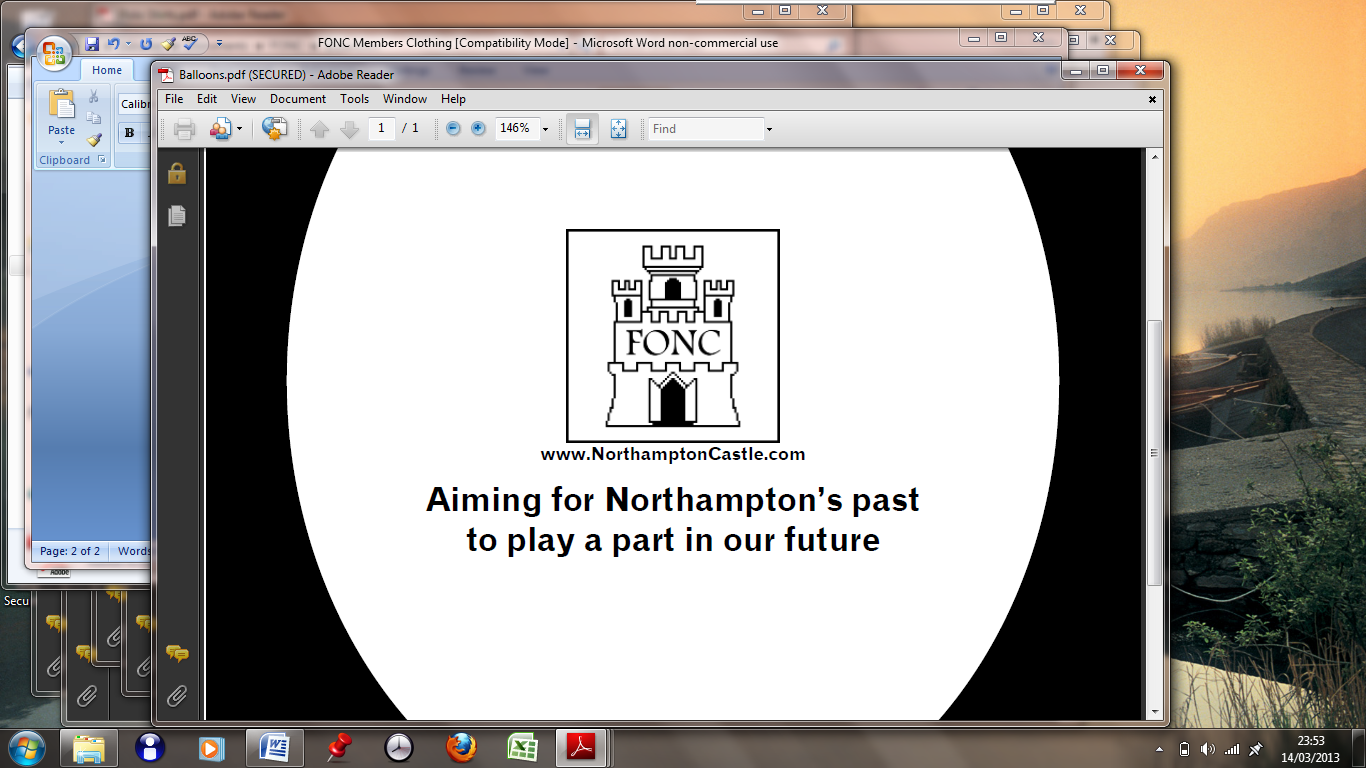 Aiming for Northampton’s past to play a part in our future